附件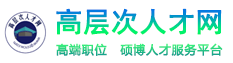 中共上海市闵行区委党校  上海市闵行区行政学院教师报名登记表姓  名性别民  族民  族民  族民  族（近期2寸照片）（近期2寸照片）出生年月籍贯政治面貌政治面貌政治面貌政治面貌（近期2寸照片）（近期2寸照片）身份证号婚姻状况婚姻状况婚姻状况婚姻状况（近期2寸照片）（近期2寸照片）家庭地址（近期2寸照片）（近期2寸照片）联系方式通讯地址通讯地址联系方式电子邮件电子邮件手机手机手机本科学历、学位毕业院校及毕业时间毕业院校及毕业时间毕业院校及毕业时间毕业院校及毕业时间毕业院校及毕业时间毕业院校及毕业时间本科学历、学位所学专业及取得的学位所学专业及取得的学位所学专业及取得的学位所学专业及取得的学位所学专业及取得的学位所学专业及取得的学位（专业填写二级学科）（专业填写二级学科）（专业填写二级学科）（专业填写二级学科）（专业填写二级学科）（专业填写二级学科）（专业填写二级学科）（专业填写二级学科）（专业填写二级学科）硕士学历、学位毕业院校及毕业时间毕业院校及毕业时间毕业院校及毕业时间毕业院校及毕业时间毕业院校及毕业时间毕业院校及毕业时间硕士学历、学位所学专业及取得的学位所学专业及取得的学位所学专业及取得的学位所学专业及取得的学位所学专业及取得的学位所学专业及取得的学位（专业填写二级学科）（专业填写二级学科）（专业填写二级学科）（专业填写二级学科）（专业填写二级学科）（专业填写二级学科）（专业填写二级学科）（专业填写二级学科）（专业填写二级学科）博士学历、学位毕业院校及毕业时间毕业院校及毕业时间毕业院校及毕业时间毕业院校及毕业时间毕业院校及毕业时间毕业院校及毕业时间博士学历、学位所学专业及取得的学位所学专业及取得的学位所学专业及取得的学位所学专业及取得的学位所学专业及取得的学位所学专业及取得的学位（专业填写二级学科）（专业填写二级学科）（专业填写二级学科）（专业填写二级学科）（专业填写二级学科）（专业填写二级学科）（专业填写二级学科）（专业填写二级学科）（专业填写二级学科）职称、职业资格证书、奖励证书（证书、取得时间）（证书、取得时间）（证书、取得时间）（证书、取得时间）（证书、取得时间）（证书、取得时间）（证书、取得时间）（证书、取得时间）（证书、取得时间）（证书、取得时间）（证书、取得时间）（证书、取得时间）（证书、取得时间）（证书、取得时间）（证书、取得时间）发表的论文或参与的科研项目简历（从高中填起，时间、学校/工作单位、职务）（从高中填起，时间、学校/工作单位、职务）（从高中填起，时间、学校/工作单位、职务）（从高中填起，时间、学校/工作单位、职务）（从高中填起，时间、学校/工作单位、职务）（从高中填起，时间、学校/工作单位、职务）（从高中填起，时间、学校/工作单位、职务）（从高中填起，时间、学校/工作单位、职务）（从高中填起，时间、学校/工作单位、职务）（从高中填起，时间、学校/工作单位、职务）（从高中填起，时间、学校/工作单位、职务）（从高中填起，时间、学校/工作单位、职务）（从高中填起，时间、学校/工作单位、职务）（从高中填起，时间、学校/工作单位、职务）（从高中填起，时间、学校/工作单位、职务）（从高中填起，时间、学校/工作单位、职务）主要家庭成员（与本人关系、姓名、年龄、政治面貌、工作单位、职务）（与本人关系、姓名、年龄、政治面貌、工作单位、职务）（与本人关系、姓名、年龄、政治面貌、工作单位、职务）（与本人关系、姓名、年龄、政治面貌、工作单位、职务）（与本人关系、姓名、年龄、政治面貌、工作单位、职务）（与本人关系、姓名、年龄、政治面貌、工作单位、职务）（与本人关系、姓名、年龄、政治面貌、工作单位、职务）（与本人关系、姓名、年龄、政治面貌、工作单位、职务）（与本人关系、姓名、年龄、政治面貌、工作单位、职务）（与本人关系、姓名、年龄、政治面貌、工作单位、职务）（与本人关系、姓名、年龄、政治面貌、工作单位、职务）（与本人关系、姓名、年龄、政治面貌、工作单位、职务）（与本人关系、姓名、年龄、政治面貌、工作单位、职务）（与本人关系、姓名、年龄、政治面貌、工作单位、职务）（与本人关系、姓名、年龄、政治面貌、工作单位、职务）（与本人关系、姓名、年龄、政治面貌、工作单位、职务）应聘人员签名    本人确认自己符合拟考岗位所需的资格条件，所提供的材料真实、有效，如经审查不符，承诺自动放弃考试和聘用资格。    本人确认自己符合拟考岗位所需的资格条件，所提供的材料真实、有效，如经审查不符，承诺自动放弃考试和聘用资格。    本人确认自己符合拟考岗位所需的资格条件，所提供的材料真实、有效，如经审查不符，承诺自动放弃考试和聘用资格。    本人确认自己符合拟考岗位所需的资格条件，所提供的材料真实、有效，如经审查不符，承诺自动放弃考试和聘用资格。    本人确认自己符合拟考岗位所需的资格条件，所提供的材料真实、有效，如经审查不符，承诺自动放弃考试和聘用资格。    本人确认自己符合拟考岗位所需的资格条件，所提供的材料真实、有效，如经审查不符，承诺自动放弃考试和聘用资格。    本人确认自己符合拟考岗位所需的资格条件，所提供的材料真实、有效，如经审查不符，承诺自动放弃考试和聘用资格。    本人确认自己符合拟考岗位所需的资格条件，所提供的材料真实、有效，如经审查不符，承诺自动放弃考试和聘用资格。资格审核意见资格审核意见应聘人员签名应聘人签字（手写）：应聘人签字（手写）：应聘人签字（手写）：应聘人签字（手写）：应聘人签字（手写）：资格审核意见资格审核意见审核人签名：审核人签名：应聘人员签名年   月    日年   月    日年   月    日年   月    日年   月    日资格审核意见资格审核意见审核时间：                 年   月   日审核时间：                 年   月   日